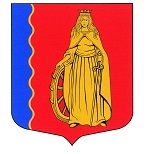 МУНИЦИПАЛЬНОЕ ОБРАЗОВАНИЕ«МУРИНСКОЕ ГОРОДСКОЕ ПОСЕЛЕНИЕ»ВСЕВОЛОЖСКОГО МУНИЦИПАЛЬНОГО РАЙОНАЛЕНИНГРАДСКОЙ ОБЛАСТИАДМИНИСТРАЦИЯПОСТАНОВЛЕНИЕ 14.09.2021                                                                                            № 235   г. МуриноВ соответствии с Федеральным законом от 21.12.1994 № 68-ФЗ «О защите населения и территорий от чрезвычайных ситуаций природного и техногенного характера», постановлениями Правительства РФ от 30.12.2003 № 794 «О единой государственной системе предупреждения и ликвидации чрезвычайных ситуаций», от 21.05.2007 № 304 «О классификации чрезвычайных ситуаций природного и техногенного характера», законом Ленинградской области от 13.11.2003 № 93-оз «О защите населения и территорий Ленинградской области от чрезвычайных ситуаций природного и техногенного характера», постановлением Правительства Ленинградской области от 31.10.2019 № 511 «О резервах материальных ресурсов для ликвидации чрезвычайных ситуаций на территории Ленинградской области», методическими рекомендациями по созданию, хранению, использованию и восполнению резервов материальных ресурсов для ликвидации чрезвычайных ситуаций природного и техногенного характера МЧС России от 19.03.2021 № 2-4-71-5-11, а также в целях заблаговременного создания резервов материальных ресурсов для их использования в случае возникновения чрезвычайных ситуаций муниципального характера на территории поселения и в целях своевременного обеспечения мероприятий по ликвидации чрезвычайных ситуаций, администрация муниципального образования «Муринское городское поселение» Всеволожского муниципального района Ленинградской областиПОСТАНОВЛЯЕТ:1. Утвердить порядок создания, хранения, использования и восполнения резерва материальных ресурсов администрации муниципального образования «Муринское городское поселение» Всеволожского муниципального района Ленинградской области (далее – администрация МО «Муринское городское поселение») для ликвидации чрезвычайных ситуаций согласно приложению № 1.2. Утвердить номенклатуру и объемы резерва материальных ресурсов для ликвидации чрезвычайных ситуаций на территории МО «Муринское городское поселение» Всеволожского муниципального района Ленинградской области согласно приложению № 2.3. Постановление администрации МО «Муринское сельское поселение» Всеволожского муниципального района Ленинградской области от 12.08.2010 № 153 «О порядке создания, хранения, использования и восполнения резерва материальных ресурсов для ликвидации чрезвычайных ситуаций» считать утратившим силу.4. Создание, хранение и восполнение резерва материальных ресурсов для ликвидации чрезвычайных ситуаций производить за счет средств резервного фонда бюджета МО «Муринское городское поселение». При возникновении чрезвычайных ситуаций заведующему сектором территориальной безопасности администрации заключать договоры на экстренную поставку материальных ресурсов с организациями и предприятиями, имеющими эти ресурсы в постоянном наличии.5. Рекомендовать руководителям предприятий, организаций и учреждений, осуществляющих деятельность на территории МО «Муринское городское поселение», создать соответствующие резервы материальных ресурсов для ликвидации чрезвычайных ситуаций.6. Опубликовать настоящее постановление в газете «Муринская панорама» и разместить на официальном сайте муниципального образования в сети Интернет.7. Настоящее постановление вступает в силу после его подписания.8. Контроль за исполнением настоящего постановления оставляю за собой.Глава администрации                                                                          А.Ю. БеловПОРЯДОКсоздания, хранения, использования и восполнения резерва материальных ресурсов для ликвидациичрезвычайных ситуацийадминистрации муниципального образования «Муринское городское поселение» Всеволожского муниципального района Ленинградской области 1. Настоящий Порядок разработан в соответствии с действующим законодательством и определяет основные принципы создания, хранения, использования и восполнения резерва материальных ресурсов для ликвидации чрезвычайных ситуаций (ЧС) на территории МО «Муринское городское поселение» (далее – Резерв).2. Резервы материальных ресурсов для ликвидации ЧС создаются заблаговременно в целях экстренного привлечения необходимых средств в случае возникновения чрезвычайных ситуаций и включают продовольствие, пищевое сырье, медицинские изделия, лекарственные препараты, транспортные средства, средства связи, строительные материалы, топливо, средства индивидуальной защиты и другие материальные ресурсы.Резервы материальных ресурсов предназначены для использования при проведении аварийно-спасательных и других неотложных работ (далее - АСДНР) по устранению непосредственной опасности для жизни и здоровья людей, для развертывания и содержания пунктов временного размещения пострадавшего населения, пунктов питания и организации первоочередного жизнеобеспечения в условиях ЧС природного и техногенного характера.Созданные резервы материальных ресурсов для ликвидации ЧС природного и техногенного характера могут использоваться в целях гражданской обороны в соответствии с законодательством Российской Федерации.3. Резерв включает в себя продовольствие, предметы первой необходимости, вещевое имущество, строительные материалы, медикаменты и медицинское имущество, нефтепродукты, другие материальные ресурсы, необходимые для организации жизнеобеспечения 50 пострадавших в течение 10 суток и оснащения аварийно-спасательных формирований и аварийно-спасательных служб (далее - АСФ и АСС), участвующих в ликвидации ЧС муниципального характера.4. Номенклатура и объемы Резерва материальных ресурсов устанавливаются исходя из прогнозируемых видов и масштабов ЧС, предполагаемого объема работ по их ликвидации, а также максимально возможного использования имеющихся сил и средств для ликвидации ЧС.5. Создание, хранение и восполнение резерва осуществляется за счет средств бюджета городского поселения, а также за счет внебюджетных источников.6. Объем финансовых средств, необходимых для приобретения Резерва материальных ресурсов, определяется с учетом изменения рыночных цен на материальные ресурсы, а также расходов, связанных с формированием, размещением, хранением и восполнением Резерва.7. Бюджетная заявка для создания Резерва на планируемый год составляется сектором территориальной безопасности администрации и представляется в сектор экономики, управления муниципальным имуществом, предпринимательства и потребительского рынка администрации МО «Муринское городское поселение» до 10 октября текущего года.8.  Общее руководство, функции по созданию, размещению, хранению и восполнению Резерва материальных ресурсов возлагаются на комиссию по предупреждению и ликвидации чрезвычайных ситуаций и обеспечению пожарной безопасности (КЧС и ОПБ) и сектор территориальной безопасности администрации МО «Муринское городское поселение». В этих целях они:- разрабатывают предложения по номенклатуре и объемам Резерва материальных ресурсов;- составляют и представляют бюджетные заявки на очередной год на Резерв материальных ресурсов;- определяют размеры расходов по хранению и содержанию Резерва материальных ресурсов;- определяют места хранения Резерва материальных ресурсов, отвечающие требованиям по условиям хранения;- в установленном порядке осуществляют отбор поставщиков Резерва материальных ресурсов;- заключают в объеме выделенных финансовых средств договоры (муниципальные контракты) на поставку Резерва материальных ресурсов, а также на его ответственное хранение;- организуют хранение, освежение, замену и обслуживание Резерва материальных ресурсов;- организуют доставку материальных ресурсов Резерва в районы чрезвычайных ситуаций;- ведут учет и отчетность по операциям с Резервом материальных ресурсов; - осуществляют контроль за наличием, качественным состоянием, соблюдением условий хранения и выполнением мероприятий по содержанию Резерва материальных ресурсов;- готовят проекты правовых актов администрации МО «Муринское городское поселение», по вопросам закладки, хранения, учета, обслуживания, освежения, замены, реализации, списания и выдачи Резерва материальных ресурсов.9. Приобретение материальных ресурсов в Резерв осуществляется в соответствии с федеральным законом от 05 апреля 2013 № 44-ФЗ «О контрактной системе в сфере закупок товаров, работ, услуг для обеспечения государственных и муниципальных нужд».10. В целях оперативности обеспечения материальными ресурсами пострадавшего в ЧС населения и экономии бюджетных средств, которые могут быть израсходованными на закупку, закладку, хранение, учет, обслуживание, освежение, замену и т. д., вместо приобретения и хранения Резерва материальных ресурсов допускается заключение договоров на их экстренную поставку с торговыми организациями, имеющими эти ресурсы в постоянном наличии. Выбор поставщиков осуществляется в соответствии с федеральным законом, указанным в п. 9 настоящего порядка.11. Хранение материальных ресурсов Резерва организуется как на объектах, специально предназначенных для их хранения и обслуживания, так и в соответствии с заключенными договорами на базах и складах промышленных, транспортных, сельскохозяйственных, снабженческо-сбытовых, торгово-посреднических и иных организаций, независимо от формы собственности, и где гарантирована их безусловная сохранность и откуда возможна их оперативная доставка в зоны чрезвычайных ситуаций.Основной задачей хранения резервов материальных ресурсов является обеспечение их количественной и качественной сохранности в течение всего периода хранения, а также обеспечение постоянной готовности к быстрой выдаче по предназначению.Выполнение основной задачи обеспечивается:11.1. правильным размещением, устройством, оборудованием, содержанием и использованием складов;11.2. тщательным приемом поступающих материальных ресурсов и устранением выявленных недостатков;11.3. подготовкой материальных ресурсов к хранению;11.4. подготовкой мест хранения и поддержанием в них условий, снижающих влияние окружающей среды на материальные ресурсы;11.5. созданием необходимых условий хранения для каждого вида материальных ресурсов (температура, относительная влажность воздуха, вентиляция) и соблюдением санитарно-гигиенических требований;11.6. постоянным наблюдением за качественным состоянием хранимых материальных ресурсов и своевременным проведением мероприятий, обеспечивающих их сохранность (очистка, просушка, консервация, техническое обслуживание, техническая проверка, перекладка, проведение лабораторных испытаний, переконсервация, борьба с вредителями и др.);11.7. проведением периодических проверок материальных ресурсов, условий и мест их хранения;11.8. строгим соблюдением режима хранения материальных ресурсов в зависимости от их физических и химических свойств;11.9. максимальной механизацией погрузочно-разгрузочных и внутрискладских работ при приемке, складировании, отпуске, консервации и подработке материальных ресурсов;11.10. правильным подбором и обучением работников складов, наличием штатной единицы начальника склада;11.11. надежной организацией охраны складов и соблюдением правил пожарной безопасности;11.12. своевременной заменой и освежением материальных ресурсов в соответствии с установленными сроками хранения;11.13. поддержанием в исправном состоянии подъездных путей к складам и местам погрузки в любое время года и суток.12. Руководители организаций, в которых размещаются резервы материальных ресурсов, несут ответственность за их сохранность. В случае утраты или порчи резервов материальных ресурсов в результате несоблюдения необходимых условий при хранении, их восполнение производится за счет средств объектов, осуществляющих хранение этих материальных ресурсов. Руководители организаций, в которых размещены резервы материальных ресурсов, систематически проверяют их наличие, качественное состояние, условия хранения, учет и готовность к использованию.12. Материальные ресурсы, входящие в состав Резерва, независимо от места их размещения, являются собственностью юридического лица, на чьи средства они созданы (приобретены).13. Перевозка материальных ресурсов, входящих в состав Резерва, в целях ликвидации ЧС осуществляется как собственными силами, так и транспортными организациями на договорной основе в соответствии с федеральным законом, указанным в п. 9 настоящего порядка.14. Органы, на которые возложены функции по созданию резерва и заключившие договоры, предусмотренные пунктами 10 и 11 настоящего Порядка, осуществляют контроль за количеством, качеством и условиями хранения материальных ресурсов и устанавливают в договорах на их экстренную поставку (продажу) ответственность поставщика (продавца) за своевременность выдачи, количество и качество поставляемых материальных ресурсов. Возмещение затрат организациям, осуществляющим на договорной основе ответственное хранение Резерва, производится за счет средств бюджета МО «Муринское городское поселение».15. Выпуск материальных ресурсов из Резерва осуществляется по распоряжению главы администрации МО «Муринское городское поселение» или лица, его замещающего и оформляется письменным распоряжением. Решения готовятся на основании обращений предприятий, учреждений и организаций, и граждан.16. Использование Резерва осуществляется на безвозмездной или возмездной основе.В случае возникновения на территории МО «Муринское городское поселение» ЧС техногенного характера, расходы по выпуску материальных ресурсов из Резерва возмещаются за счет средств и имущества хозяйствующего субъекта, виновного в возникновении ЧС.17. Предприятия, учреждения и организации, обратившиеся за помощью и получившие материальные ресурсы из Резерва, доставленные в зону ЧС, организуют их прием, хранение и целевое использование.18. Отчеты об использовании выделенных материальных ресурсов готовят предприятия, учреждения и организации, которым они выделялись. Документы, подтверждающие целевое использование материальных ресурсов, представляются в администрацию МО «Муринское городское поселение» в десятидневный срок.19. Для ликвидации ЧС и обеспечения жизнедеятельности пострадавшего населения администрация МО «Муринское городское поселение» может использовать находящиеся на его территории объектовые резервы материальных ресурсов по согласованию с организациями, их создавшими.20. Восполнение Резерва материальных ресурсов, израсходованных при ликвидации ЧС, осуществляется за счет средств, указанных в решении администрации МО Муринское городское поселение о выделении ресурсов из Резерва.21. По операциям с материальными ресурсами Резерва организации несут ответственность в порядке, установленном законодательством Российской Федерации и договорами.НОМЕНКЛАТУРА И ОБЪЕМЫрезерва материальных ресурсов  для ликвидации чрезвычайных ситуаций на территории муниципального образования «Муринское городское поселение» Всеволожского муниципального района Ленинградской областиРекомендуемая номенклатураобеспечения пострадавшего населения продуктами питанияРекомендуемые нормы обеспечения индивидуальным рационом питанияПримечание: в зависимости от наличия запасов продовольствия разрешается замена 170 граммов консервов мясных консервами мясорастительными (250 граммов) или консервами рыбными в масле (175 граммов), или консервами рыбными натуральными (250 граммов).Рекомендуемые нормы суточного обеспечения продовольствием:Примечание:1. ГОСТ Р 22.3.18-2021. Пункты временного размещения населения, пострадавшего в чрезвычайных ситуациях. Общие требования. Приемка в эксплуатацию.2. МР 2.3.1.2432-08. Нормы физиологических потребностей в энергии и пищевых веществах для различных групп населения Российской Федерации. Методические рекомендации (утв. Роспотребнадзором 18.12.2008).Рекомендуемые нормы обеспечения пострадавшегонаселения водойПримечание:1. ГОСТ 22.3.006-87В. Нормы водоснабжения населения.2. В числителе указаны нормы водообеспечения для питья взрослого населения и подростков (от 14 лет и старше), а в знаменателе - нормы для детей от 1 года и до 14 лет и кормящих матерей.3. Норму для питья людям, выполняющим работу различной категории тяжести, умножают на коэффициенты, приведенные в нижеследующей таблице:4. Норму водообеспечения для питья людям, находящимся большую часть суток в помещении с повышенной температурой, умножают на коэффициенты, приведенные в нижеследующей таблице:Рекомендуемые нормы обеспечения продуктами питания спасателей, рабочих, разбирающих завалы при ведении спасательных работ, личного состава медицинских формированийПримечание:МР 2.3.1.2432-08. Нормы физиологических потребностей в энергии и пищевых веществах для различных групп населения Российской Федерации. Методические рекомендации (утв. Роспотребнадзором 18.12.2008).Рекомендуемые нормы замены продуктов при выдаче пострадавшему населениюПримечание:1. ГОСТ Р 22.3.18-2021. Пункты временного размещения населения, пострадавшего в чрезвычайных ситуациях. Общие требования. Приемка в эксплуатацию.2. МР 2.3.1.2432-08. Нормы физиологических потребностей в энергии и пищевых веществах для различных групп населения Российской Федерации. Методические рекомендации (утв. Роспотребнадзором 18.12.2008).Рекомендуемые среднесуточные наборы продуктов для детей возраста до 1 годаПримечание:1. ГОСТ Р 22.3.18-2021. Пункты временного размещения населения, пострадавшего в чрезвычайных ситуациях. Общие требования. Приемка в эксплуатацию.2. МР 2.3.1.2432-08. Нормы физиологических потребностей в энергии и пищевых веществах для различных групп населения Российской Федерации. Методические рекомендации (утв. Роспотребнадзором 18.12.2008).Рекомендуемые комплекты одежды, белья и обуви для выдачи пострадавшему населениюПримечание:ГОСТ Р 22.3.18-2021. Пункты временного размещения населения, пострадавшего в чрезвычайных ситуациях. Общие требования. Приемка в эксплуатацию.Рекомендуемы ассортимент одежды, белья, обуви, предназначенный для выдачи пострадавшему населению, размеры и ростаПримечание:ГОСТ Р 22.3.18-2021. Пункты временного размещения населения, пострадавшего в чрезвычайных ситуациях. Общие требования. Приемка в эксплуатацию.Рекомендуемые размеры одежды и обуви для выдачи пострадавшему населению (детям)Примечание:ГОСТ Р 22.3.18-2021. Пункты временного размещения населения, пострадавшего в чрезвычайных ситуациях. Общие требования. Приемка в эксплуатацию.Рекомендуемые нормы обеспечения пострадавшего населения предметами первой необходимостиПримечание:ГОСТ Р 22.3.18-2021. Пункты временного размещения населения, пострадавшего в чрезвычайных ситуациях. Общие требования. Приемка в эксплуатацию.Рекомендуемые нормы материальных ресурсов для минимизации последствий инфекционных заболеваний<*> Согласно приложению N 1 к приказу Минздрава СССР от 03.09.1991 N 254 "О развитии дезинфекционного дела в стране", норма расхода дезинфицирующего средства при протирании - 0,1 литра раствора на 1 кв. метр. Кроме того, в соответствии с СП 2.1.3678-2020, уборка помещений проводится не реже одного раза в месяц с обработкой стен, полов, оборудования и инвентаря. В помещениях с антисептическим режимом - один раз в неделю. В связи с распространением COVID-19, генеральная уборка производится два раза в неделю.Таким образом, общее количество дезинфицирующего средства в жидкой форме в месяц составит: 0,1 x 8 = 0,8 (л/кв. м на 30 сут.).О порядке создания, хранения, использования и восполнения резерва материальных ресурсов для ликвидации чрезвычайных ситуаций  в муниципальном образовании «Муринское городское поселение» Всеволожского муниципального района Ленинградской областиПриложение № 1УТВЕРЖДЕНОпостановлением администрацииМО «Муринское городское поселение»от 14.09.2021г № 235Приложение № 2УТВЕРЖДЕНОпостановлением администрацииМО «Муринское городское поселение»от 14.09.2021г № 235Наименование материального ресурсаЕдиница измеренияКоличество1. Продовольствие(из расчета снабжения 50 чел. на 10 суток)1. Продовольствие(из расчета снабжения 50 чел. на 10 суток)1. Продовольствие(из расчета снабжения 50 чел. на 10 суток)Мука: мучные смеси; мука пшеничная 1 сорта, 2 сорта, высшего сорта; ржаная 1 сорта, 2 сорта и др.тонн0,23Мучные изделия: сухари, хлеб, макаронные изделия, галеты и др.тонн0,23Крупа разная: рисовая, гречневая, пшено, манная, овсяная и др.тонн0,04Макаронные изделиятонн0,02Детское питание: сухие молочные смеси, консервы, сокитонн0,02Масло: животное, растительное, жирытонн0,01Молоко сухоетонн0,01Овощи-фрукты: картофель, картофель сушеный, овощи сушеные, сухофрукты и др.тонн0,03Мясные консервы: говядина тушеная, свинина тушеная, говядина в собственном соку, свинина в собственном соку и др.тонн0,075Рыбные консервы: в масле, в собственном соку, в томатном соусетонн0,05Консервы молочные: сгущенные, концентрированныетонн0,013Масло растительноетонн0,005Индивидуальный рацион питаниякомпл.50Сольтонн0,01Сахар: песок, сахар-рафинадтонн0,038Чай: фасованный, развеснойкг0,001Вода питьевая бутилированнаяупак.2502. Вещевое имущество и ресурсы жизнеобеспечения2. Вещевое имущество и ресурсы жизнеобеспечения2. Вещевое имущество и ресурсы жизнеобеспеченияПалаткишт.10Кровати раскладныешт.50Одеялашт.50Спальные мешкишт.50Матрасышт.50Подушкишт.50Постельные принадлежности (простыни, наволочки, полотенца)компл.50Печишт.5Агрегаты отопительныешт.5Тепловые пушкишт.10Блок-модульные котельныешт.10Мобильные осветительные комплексыкомпл.10Угольтонн0,1Одежда летняя: мужская, женская, детскаякомпл.50Одежда теплая: верхняя мужская, женская, детская; костюмы, халаты, телогрейки, брюки утепленныекомпл.50Одежда специальная: комплекты (брюки, куртки), халаты, комбинезоны, брюки, курткикомпл.50Обувь резиноваяпар50Обувь утепленнаяпар50Головные уборы: теплые, легкиештук50Рукавицы: перчатки рабочие, утепленныепар50Белье нательное: мужское, женское, детскоекомп.50Мешки бумажныешт.50Посудакомпл.50Ведрошт.10Рукомойникишт.6Мыло и моющие средстватонн0,012Керосиновые лампыштук10Свечитонн0,01Спичкишт.50Пилы поперечныештук50Фляги металлическиештук503. Строительные материалы3. Строительные материалы3. Строительные материалыЛес строительныйкуб. м20Пиломатериалыкуб. м20Доска необрезнаякуб. м6Цементтонн0,05Песоктонн0,1Рубероидкв. м20Шиферкв. м20Стеклокв. м20Арматуратонн0,02Уголоктонн0,04Гвоздитонн0,04Скобы строительныетонн0,05Проволока крепежнаятонн0,01Провода и кабеликм1Сантехникакомпл.104. Средства связи и оповещения4. Средства связи и оповещения4. Средства связи и оповещенияКВ радиостанции носимыекомп.2УКВ радиостанции носимыекомп.2УКВ ретрансляторы мобильныекомп.2Коммутаторы телефонныекомп.2Телефонные аппаратыкомп.1Кабельная продукция (кабели типа П-274М, UTP-5e и др.)комп.1Бензогенераторы 2 - 6 кВткомп.3Автоматизированные рабочие места системы оповещения населения (критичные для функционирования составные части)комп.1Аппаратура запуска и мониторинга оконечных средств оповещения населения (критичные для функционирования составные части)комп.1Оконечные средства оповещения населения (критичные для функционирования составные части)комп.1Громкоговорящие средства на подвижных объектахкомп.1Мобильные технические средства оповещениякомп.1Носимые технические средства оповещениякомп.15. Медикаменты и медицинское имущество5. Медикаменты и медицинское имущество5. Медикаменты и медицинское имуществоМедикаментыкомпл.505.1. Медицинское имущество5.1. Медицинское имущество5.1. Медицинское имуществокомплект инфекционистакомпл.50маска медицинская трехслойная на резинках, нестерильнаяштук2500респиратор класса FFP3 с маской и сменными фильтрамиштук1000перчатки медицинскиештук1000очки медицинские защитныештук50бахилыштук2500облучатель бактерицидный переноснойштук50рециркулятор бактерицидный передвижнойштук50дезинфицирующие средства личной гигиены объемом не менее 20 млфлакон2500средства для дезинфекции (5 л)канистра1перевязочные средства: бинты (стерильные, нестерильные), вата, марля, салфеткиштук25006. Средства индивидуальной защиты6. Средства индивидуальной защиты6. Средства индивидуальной защитыСредства индивидуальной защиты органов дыханиякомпл.50Средства индивидуальной защиты кожикомпл.507. Нефтепродукты7. Нефтепродукты7. НефтепродуктыАвтомобильный бензин АИ-92тонн0,1Дизельное топливотонн0,1Масла и смазкитонн0,028. Другие ресурсы8. Другие ресурсы8. Другие ресурсыМикроавтобус вместимости до 30 чел.шт.1№ п/пНаименование продуктовНормана 1 человека в сутки, граммНормана 50 человек на 10 суток, кг1Печенье, галеты, крекеры3701852Консервы мясные170853Консервы рыбные12562,54Консервы мясорастительные265132,55Масло животное30156Молоко цельное сгущенное с сахаром6532,57Сахар6030№ п/пНаименование продуктовНорма на 1 человека в сутки, граммНорма на 50 человек на 10 суток, кг1Хлеб и хлебобулочные изделия4602302Крупа гречневая40203Крупа рисовая40204Изделия макаронные40205Консервы мясные150756Консервы рыбные100507Масло животное50258Масло растительное1059Продукция молочной и сыродельной промышленности2512,510Сахар7537,511Чай2112Овощи, грибы, картофель, фрукты сушеные157,513Консервы плодовые и ягодные, экстракты ягодные1005014Консервы овощные, томатные46023015Соль поваренная пищевая201016Пряности пищевкусовые, приправы и добавки0,10,05№ п/пВиды водопотребленияЕдиница измеренияКоличество1Питьел/чел. в сутки2,5/5,02Приготовление пищи, умывание, в том числе:л/чел. в сутки7,52- приготовление пищи и мытье кухонной посуды;л/чел. в сутки3,52- мытье индивидуальной посуды;л/чел. в сутки1,02- мытье лица и рукл/чел. в сутки3,03Удовлетворение санитарно-гигиенических потребностей человека и обеспечение санитарно-гигиенического состояния помещенийл/чел. в сутки21,04Выпечка хлеба и хлебопродуктовл/кг1,05Прачечные, химчисткил/кг40,06Для медицинских учрежденийл/чел. в сутки50,07Полная санобработка людейл/чел.45,0Категория работ Коэффициент Легкая - I 1,125 Средней тяжести - II II а 1,330 II б 1,540 Тяжелая - III 1,750 Температура воздуха в помещении, °C Коэффициент 20 - 22 1,00 25 1,35 30 2,30 35 3,35 37 4,0 N п/пНаименование продуктаКоличество, г/чел. в сутки1.Хлеб из смеси ржаной обдирной и пшеничной муки 1 сорта6002.Хлеб белый из пшеничной муки 1 сорта4003.Мука пшеничная 2 сорта304.Крупа разная1005.Макаронные изделия206.Молоко и молокопродукты5007.Мясо и мясопродукты1008.Рыба и рыбопродукты609.Жиры5010.Сахар7011.Картофель50012.Овощи18013.Соль3014.Чай2N п/пНаименованиеКоличество, гКоличество, гN п/пНаименованиезаменяемого продуктапродукта-заменителя1.Хлеб из смеси ржаной обдирной муки и пшеничной муки 1 сорта заменять:1001.сухарями из муки ржаной обойной, пшеничной обойной и 2 сорта601.галетами простыми из муки пшеничной обойной и 2 сорта601.мукой ржаной обдирной и мукой пшеничной 1 сорта42 + 281.хлебом из муки пшеничной 2 сорта951.хлебом белым из муки пшеничной 1 сорта902.Хлеб белый из муки пшеничной 1 сорта заменять:1002.сухарями из муки пшеничной 1 сорта652.мукой пшеничной 1 сорта752.галетами простыми из муки пшеничной 1 сорта652.батонами простыми и нарезными из муки пшеничной 1 сорта952.хлебом из муки пшеничной высшего сорта852.хлебом из муки пшеничной 2 сорта1053.Крупу разную заменять:1003.макаронными изделиями1003.концентратами крупяными, крупоовощными и овощами1003.картофелем свежим5003.овощами свежими5003.овощами квашеными и солеными5003.картофелем и овощами сушеными, пюре картофельным сухим, картофельной крупой, картофелем и овощами сублимационной сушки1003.консервами овощными первых обеденных блюд без мяса3753.консервами овощными заправочными2503.консервами овощными закусочными3754.Мясо (говядину, свинину, баранину) заменять:1004.мясными блоками на костях1004.мясными блоками без костей804.олениной1304.субпродуктами первой категории1004.субпродуктами второй категории3004.мясом птицы потрошеной1004.мясом птицы полупотрошеной и непотрошеной1204.мясокопченостями (ветчина, грудинка, рулеты, колбаса полукопченая)604.консервами мясными разными754.консервами из птицы с костями1004.рыбой (в охлажденном, мороженом и соленом виде без головы)1504.консервами рыбными разными1204.сыром сычужным твердым484.сыром плавленым724.яйцами куриными (шт.)25.Жиры животные топленые, маргарин заменять:1005.маслом коровьим675.маслом растительным1005.жиром-сырцом1305.салом шпик1006.Сахар заменять:1006.карамелью506.вареньем, джемом, повидлом1406.мармеладом1306.печеньем1006.вафлями1006.халвой1206.пастилой1207.Чай черный байховый заменять:1007.чаем растворимым807.кофейным напитком800N п/пНаименование продуктаКоличество продукта в граммах по возрастным группам (месяцам)Количество продукта в граммах по возрастным группам (месяцам)Количество продукта в граммах по возрастным группам (месяцам)Количество продукта в граммах по возрастным группам (месяцам)N п/пНаименование продуктадо 34 - 67 - 910 - 121.Хлебопродукты:1.хлеб пшеничный (или сухари)10401.хлеб ржаной152.Крупа, макаронные изделия:1618302.геркулес818302.рисовая32.манная84,532.гречневая52.макаронные изделия4,563.Картофель70701004.Овощи - всего, в том числе:70701004.морковь2828304.свекла55104.перец сладкий14.лук репчатый54.горошек зеленый55.Фрукты:5.фруктовое пюре501001005.сок фруктовый10 - 304050505.сухофрукты106.Сахар, кондитерские изделия:10 - 156.печенье10207.Масло растительное1 - 22 - 44 - 68.Рыба и рыбопродукты30409.Мясо и мясопродукты:9.мясо (для бульона)608010.Молоко и молочные продукты:10.молочные смеси9070555510.молоко натуральное8018020010.кефир10010010.творог40505010.масло сливочное251011.Яйцо1/41/21Время годаДля мужчинДля мужчинДля женщинДля женщинВремя годанаименование одежды, белья, обувиколичествонаименование одежды, белья, обувиколичествоЛетоБрюки1Платье летнее1ЛетоСорочки1Чулки (пара)1ЛетоНоски (пара)1Белье нательное (комплект из двух предметов)1ЛетоБелье нательное (майки, трусы)1Белье нательное (комплект из двух предметов)1ЛетоОбувь летняя (пара)1Обувь летняя (пара)1ЗимаПальто, куртка1Пальто, куртка1ЗимаКостюм1Платье, костюм1ЗимаСорочка1Чулки (пара)1ЗимаБелье нательное (комплект из двух предметов)1Белье нательное (комплект из двух предметов)1ЗимаНоски (пара)1Платок головной1ЗимаШапка1Шапка вязаная1ЗимаОбувь (пара)1Обувь (пара)1ЗимаПерчатки, варежки (пара)1Перчатки, варежки (пара)1Весна, осеньПлащ, куртка1Плащ, куртка1Весна, осеньКостюм1Платье, костюм1Весна, осеньСорочка1Чулки (пара)1Весна, осеньБелье нательное (комплект из двух предметов)1Белье нательное (комплект из двух предметов)1Весна, осеньНоски (пара)1Белье нательное (комплект из двух предметов)1Весна, осеньГоловной убор (кепи, береты)1Платок головной1Весна, осеньОбувь (пара)1Обувь (пара)1АссортиментМужской вариантМужской вариантМужской вариантЖенский вариантЖенский вариантЖенский вариантАссортиментразмеры%ростразмеры%ростВерхняя одежда:пальто, куртки, костюмы, белье нательное, платье8817164 - 30%170 - 40%176 - 25%182 - 5%8820164 - 30%170 - 40%176 - 25%182 - 5%Верхняя одежда:пальто, куртки, костюмы, белье нательное, платье9220164 - 30%170 - 40%176 - 25%182 - 5%9220164 - 30%170 - 40%176 - 25%182 - 5%Верхняя одежда:пальто, куртки, костюмы, белье нательное, платье9625164 - 30%170 - 40%176 - 25%182 - 5%9620164 - 30%170 - 40%176 - 25%182 - 5%Верхняя одежда:пальто, куртки, костюмы, белье нательное, платье10017164 - 30%170 - 40%176 - 25%182 - 5%10015164 - 30%170 - 40%176 - 25%182 - 5%Верхняя одежда:пальто, куртки, костюмы, белье нательное, платье10410164 - 30%170 - 40%176 - 25%182 - 5%10410164 - 30%170 - 40%176 - 25%182 - 5%Верхняя одежда:пальто, куртки, костюмы, белье нательное, платье1085164 - 30%170 - 40%176 - 25%182 - 5%1087164 - 30%170 - 40%176 - 25%182 - 5%Верхняя одежда:пальто, куртки, костюмы, белье нательное, платье1124164 - 30%170 - 40%176 - 25%182 - 5%1126164 - 30%170 - 40%176 - 25%182 - 5%Верхняя одежда:пальто, куртки, костюмы, белье нательное, платье1163164 - 30%170 - 40%176 - 25%182 - 5%1162164 - 30%170 - 40%176 - 25%182 - 5%Верхняя одежда:пальто, куртки, костюмы, белье нательное, платье1202164 - 30%170 - 40%176 - 25%182 - 5%164 - 30%170 - 40%176 - 25%182 - 5%сорочки мужские38/4417164 - 30%170 - 40%176 - 25%182 - 5%сорочки мужские39/4624164 - 30%170 - 40%176 - 25%182 - 5%сорочки мужские40/4825164 - 30%170 - 40%176 - 25%182 - 5%сорочки мужские41/5017164 - 30%170 - 40%176 - 25%182 - 5%сорочки мужские42/5212164 - 30%170 - 40%176 - 25%182 - 5%сорочки мужские43/545164 - 30%170 - 40%176 - 25%182 - 5%сорочки мужские44/561164 - 30%170 - 40%176 - 25%182 - 5%сорочки мужские46/601164 - 30%170 - 40%176 - 25%182 - 5%Обувь385полнота:узкая - 10%средняя - 60%широкая - 30%343полнота:узкая - 10%средняя - 60%широкая - 30%Обувь399полнота:узкая - 10%средняя - 60%широкая - 30%3513полнота:узкая - 10%средняя - 60%широкая - 30%Обувь4013полнота:узкая - 10%средняя - 60%широкая - 30%3612полнота:узкая - 10%средняя - 60%широкая - 30%Обувь4132полнота:узкая - 10%средняя - 60%широкая - 30%3715полнота:узкая - 10%средняя - 60%широкая - 30%Обувь4214полнота:узкая - 10%средняя - 60%широкая - 30%3832полнота:узкая - 10%средняя - 60%широкая - 30%Обувь4310полнота:узкая - 10%средняя - 60%широкая - 30%3913полнота:узкая - 10%средняя - 60%широкая - 30%Обувь4412полнота:узкая - 10%средняя - 60%широкая - 30%408полнота:узкая - 10%средняя - 60%широкая - 30%Обувь453полнота:узкая - 10%средняя - 60%широкая - 30%414полнота:узкая - 10%средняя - 60%широкая - 30%Обувь462полнота:узкая - 10%средняя - 60%широкая - 30%полнота:узкая - 10%средняя - 60%широкая - 30%Чулочно-носочные изделия235на размер обуви: 40, 41, 42 43, 44, 45, 46213на размер обуви: 35, 36, 37, 38, 39, 40, 41Чулочно-носочные изделия259на размер обуви: 40, 41, 42 43, 44, 45, 462325на размер обуви: 35, 36, 37, 38, 39, 40, 41Чулочно-носочные изделия2745на размер обуви: 40, 41, 42 43, 44, 45, 462546на размер обуви: 35, 36, 37, 38, 39, 40, 41Чулочно-носочные изделия2914на размер обуви: 40, 41, 42 43, 44, 45, 462718на размер обуви: 35, 36, 37, 38, 39, 40, 41Чулочно-носочные изделия3122на размер обуви: 40, 41, 42 43, 44, 45, 46298на размер обуви: 35, 36, 37, 38, 39, 40, 41Чулочно-носочные изделия335на размер обуви: 40, 41, 42 43, 44, 45, 46на размер обуви: 35, 36, 37, 38, 39, 40, 41Перчаточные изделия918,533Перчаточные изделия103934Перчаточные изделия11579,533Перчаточные изделия127Головные уборы555545Головные уборы5625555Головные уборы57255625Головные уборы58305725Головные уборы59105830Головные уборы6055910ОдеждаОдеждаОдеждаОдеждаОдеждаОдеждаОдеждаОдеждаОдеждаОдеждаВозрастная группаВозрастная группаЯсельная группаЯсельная группаДошкольная группаДошкольная группаШкольная младшая, средняя группыШкольная младшая, средняя группыСтаршая школьная и подростковая группыСтаршая школьная и подростковая группыКоличество летКоличество летдо 2,5до 2,52,5 - 72,5 - 77 - 127 - 1212 - 17,512 - 17,5РазмерыРазмеры22, 24, 2622, 24, 2628, 30, 3228, 30, 3234, 36, 3834, 36, 3840, 42, 44, 4640, 42, 44, 46% к общему количеству детской одежды% к общему количеству детской одежды1515252525253535ОбувьОбувьОбувьОбувьОбувьОбувьОбувьОбувьОбувьОбувьВозрастПинеткиПинеткиМалая детскаяМалая детскаяДетскаяДетскаяШкольнаяШкольнаяПодростковаяКоличество летдо 2до 22 - 52 - 55 - 95 - 99 - 129 - 12свыше 12Размеры16 - 2216 - 2223 - 2823 - 2829 - 3129 - 3132 - 3532 - 3536 - 40% к общему количеству детской одежды151515152525202025N п/пНаименование предметаЕдиница измеренияКоличество1.Миска глубокая металлическаяшт./человек12.Ложкашт./человек13.Кружкашт./человек14.Ведрошт. на 10 человек25.Чайник металлическийшт. на 10 человек16.Мылог/человек в месяц2007.Моющие средстваг/человек в месяц5008.Постельные принадлежностикомпл./человек1N п/пНаименованиеЕдиница измеренияСуточная потребностьОбщее количество на одного человека(на 30 суток)1.Маска медицинская трехслойная на резинках, нестерильнаяшт.51502.Респиратор класса FFP2шт.2603.Комбинезон защитный одноразовый (стандарта EN 14126)шт.1304.Защитные очкишт.155.Средства для дезинфекции рук (индивидуальная упаковка)мл10030006.Бахилышт.51507.Инфракрасный термометршт.118.Медицинские перчаткишт.2609.Дезинфицирующее средство для поверхностей <*>л0,8